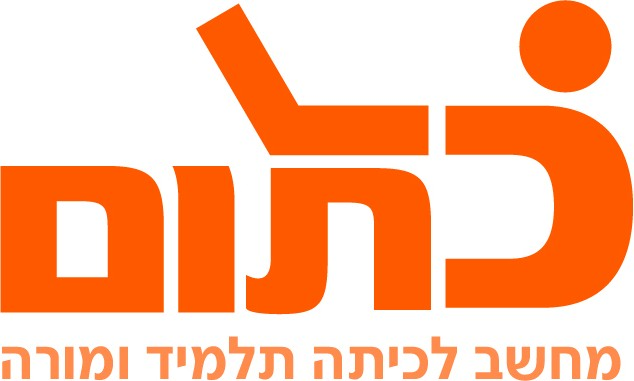 בפעילות זו ננסה לקשר בין, תוכן הסיפורים שנלמדו במהלך השנה והמסרים שעולו מהם, לנושא השנתי "האחר הוא אני".מטרת הפעילות היא העמקת הבנת המסר של הסיפורים השונים תוך התמודדות עם עולמכם האישי. הפעילות תתבצע באמצעות לוח אלקטרוני שיתופי הנקרא לינואיט. לכל אחד ואחת מכם יהיה לוח אישי שיקושר ללוח כיתתי. כך תוכלו לראות גם את הלוחות של יתר חברי הכיתה.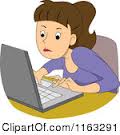 קראו את ההוראות ועבדו על פיהם.משימהחלק א'צרו  לוח אישי משלכם בלינואיט  לפי ההנחיות (לחצו על הקישור). עצבו את הלוח כך שיהיה ברור גם לקורא חיצוני. ענו על השאלות המופיעות מטה בלוח האישי שלכם. הקפידו לכתוב כל תשובה ב"פתקית" חדשה בצבע אחר.כתבו מהו המסר המועבר בכל אחד מהסיפורים שלמדתם.   א. בחרו בספור אחד והסבירו כיצד נושא "האחר הוא אני" בא לידי ביטוי        בסיפור.ב. הסבירו מדוע בחרתם דווקא בסיפור זה?ג. הצמידו תמונה או סרטון המתקשרים לסיפור שבחרתם וכתבו כיצד הם מתקשרים לנושא.3. כתבו מה למדתם על עצמכם מכל אחד מהסיפורים.חלק ב'עם סיום עיצוב הלוח האישי העתיקו את הקישור ללוח הכיתתי במסגרת המתאימה.לחצו על הקישור והדביקו את הלינואיט שלכם במסגרת המתאימה.חלק ג'עם סיום המשימה כתבו משוב לפעילות לחצו על הקישור כדי להיכנס למשוב.עבודה נעימה